	Authorization to Release Medical Records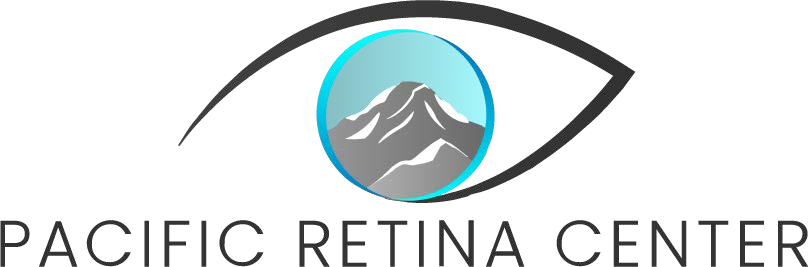 PATIENT INFORMATION Name (print): 	  DOB:       /        /          	        Please select one option from each column INFORMATION TO BE RELEASE–Please select one 	 REASON FOR DISCLOSURE–Please select one PATIENT AUTHORIZATION 	 EXCLUDE from the records released (please initial) MY RIGHTS I understand I do not have to sign this authorization in order to obtain health care benefits (treatment, payment or enrollment). I may revoke this authorization in writing. To view the process for revoking this authorization, please read the Privacy Notice to patients posted at the facility where your information is being released. I understand that once the health information I have authorized to be disclosed reaches the noted recipient, that person or organization may redisclose it, at which time it may no longer be protected under Privacy laws. PRINT name:____________________________________________  Relationship:______________________________ Signature:______________________________________________  Date:___/___/______      (Patient, Guardian or Authorized Representative)     There is a $28 clerical fee plus $1.24 per page (WAC 246-08-400) for the release of medical records unless your copies are being sent to another physician or healthcare facility. Please allow 10 business days to process your request before calling: (253) 236-5720. July 2020Send records to   or  Request records from          Send records to   or  Request records from  If information is to be released by us, please complete this form and FAX or MAIL to: Pacific Retina Center PLLC1412 SW 43rd St. Suite 206 Renton, WA 98057FAX: (425) 988 – 0168Name:_____________________________________________ Address:___________________________________________ City/State/Zip:_______________________________________ Phone:    	  FAX: Most recent 6 months of chart notes, labs, special tests, operative reports, and glasses/contact prescriptions.All medical recordsSpecific information (please specify):AttorneyInsuranceDoctorPersonalI understand my records may contain information regarding the diagnosis or treatment of HIV/AIDS, sexually transmitted diseases, drug and/or alcohol abuse, mental illness, or psychiatric treatment. I give my specific authorization for these records to be released. _____Drug/Alcohol abuse/treatment and diagnosis _____HIV/AIDS diagnosis/treatment/testing _____Sexually transmitted disease _____Mental illness or psychiatric diagnosis/treatment 